Sample PUIRP Template, Bold, Poppins Font ,Size 14, 1.5 Line SpacingFirst Author1, Second Author2, Third Author3  Font Size 111First Author Affiliation & Address2Second Author Affiliation & Address Font size 103Example: Professor, Dept. of xyz Engineering, xyz college, state, country --------------------------------------------------------------------------------------Abstract - An abstract summarizes, in one paragraph (usually), the major aspects of the entire paper in the following prescribed sequence. The abstract of your paper must 300 words or less. This electronic document is a “live” template. The various components of your paper [title, text, heads, etc.] are already defined on the style sheet, as illustrated by the portions given in this document. Do not use special characters, symbols, or math in your title or abstract. The authors must follow the instructions given in the document for the papers to be published.  This template, modified in MS Word 2007 and saved as a “Word 97-2003 Document ( Size 10 & Italic , Poppins  font) Keywords: (Size 10 & Bold) Key word1, Key word2, Key word3, etc (Minimum 5 to 8 key words).1.INTRODUCTION (Size 11, Poppins font)This document is template. We ask that authors follow some simple guidelines. In essence, we ask you to make your paper look exactly like this document. The easiest way to do this is simply to download the template and replace(copy-paste) the content with your own material. Number the reference items consecutively in square brackets (e.g. [1]).  However, the authors name can be used along with the reference number in the running text. The order of reference in the running text should match with the list of references at the end of the paper.1.1 Sub Heading 1Before you begin to format your paper, first write and save the content as a separate text file. Keep your text and graphic files separate until after the text has been formatted and styled. Do not use hard tabs, and limit use of hard returns to only one return at the end of a paragraph. Do not add any kind of pagination anywhere in the paper. Do not number text heads-the template will do that for you.Finally, complete content and organizational editing before formatting. Please take note of the following items when proofreading spelling and grammar:1.2 Sub Heading 2Sample paragraph, the entire document should be in Poppins font. Type 3 fonts must not be used.  Other font types may be used if needed for special purposes. The entire document should be in Poppins font. Type 3 fonts must not be used.  Other font types may be used if needed for special purposes.2. HEADING 2PUIRP Template sample paragraph. Define abbreviations and acronyms the first time they are used in the text, even after they have been defined in the abstract. Abbreviations such as IEEE, SI, MKS, CGS, sc, dc, and rms do not have to be defined. Do not use abbreviations in the title or heads unless they are unavoidable.Table -1: Sample Table formatPUIRP template sample paragraph PUIRP template sample paragraph PUIRP template sample paragraph PUIRP template sample paragraph PUIRP template sample paragraph PUIRP template sample paragraph PUIRP template sample paragraph PUIRP template sample paragraph PUIRP template sample paragraph PUIRP template sample paragraph PUIRP template sample paragraph PUIRP template sample paragraph PUIRP template sample paragraph PUIRP template sample paragraph PUIRP template sample paragraph PUIRP template sample paragraph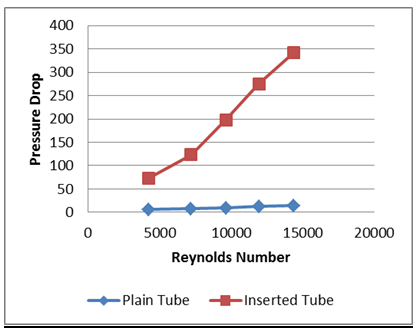 Chart -1: Name of the chartPUIRP sample template format ,define abbreviations and acronyms the first time they are used in the text, even after they have been defined in the abstract. Abbreviations such as IEEE, SI, MKS, CGS, sc, dc, and rms do not have to be defined. Do not use abbreviations in the title or heads unless they are unavoidable. 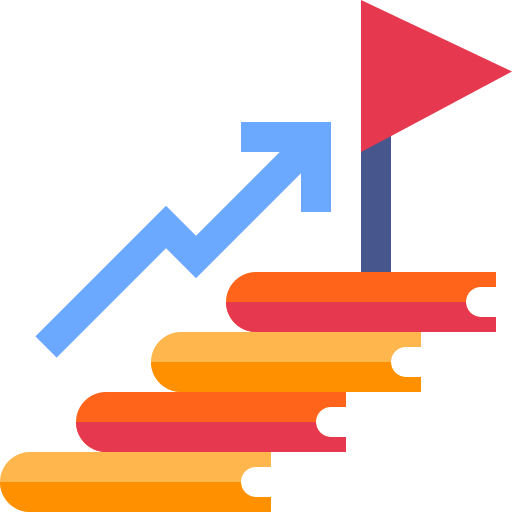 Fig -1: Name of the figureSample paragraph Define abbreviations and acronyms the first time they are used in the text, even after they have been defined in the abstract. Abbreviations such as IEEE, SI, MKS, CGS, sc, dc, and rms do not have to be defined. Do not use abbreviations in the title or heads unless they are unavoidable.After the text edit has been completed, the paper is ready for the template. Duplicate the template file by using the Save As command and use the naming convention prescribed by your conference for the name of your paper. In this newly created file, highlight all of the contents and import your prepared text file. You are now ready to style your paper. 3. CONCLUSIONSPUIRP sample template format, Conclusion content comes here. Conclusion content comes here Conclusion content comes here Conclusion content comes here Conclusion content comes  here Conclusion content comes  here Conclusion content comes  here Conclusion content comes  here Conclusion content comes  here Conclusion content comes  here Conclusion content comes  here Conclusion content comes  here Conclusion content comes  here . Conclusion content comes here.ACKNOWLEDGEMENT (Optional)The authors can acknowledge any person/authorities in this section. This is not mandatory.REFERENCESD. Kornack and P. Rakic, “Cell Proliferation without Neurogenesis in Adult Primate Neocortex,” Science, vol. 294, Dec. 2001, pp. 2127-2130, doi:10.1126/science.1065467. M. Young, The Technical Writer’s Handbook. Mill Valley, CA: University Science, 1989.R. Nicole, “Title of paper with only first word capitalized,” J. Name Stand. Abbrev., in press.K. Elissa, “Title of paper if known,” unpublished.Preparation of ManuscriptPreparation of ManuscriptPreparation of ManuscriptPreparation of ManuscriptMargins: Top0.5”Bottom0.5”Left0.5”Right0.5”Margin: NarrowFontCambria / 10 pt.Title of paper: 16 PointHeading13 PointSub Heading:12 PointSpacingSingle line spacing